Regeling inzake het omgaan met een vermoeden van een misstand of een inbreuk op het UnierechtKlokkenluidersregeling VO Stichting Openbaar Voortgezet Onderwijs Veenendaal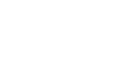 PreambuleDe regeling betreffende het omgaan met een vermoeden van een misstand of een inbreuk op een Unierecht binnen de Stichting Openbaar Voortgezet Onderwijs Veenendaal  biedt een beschrijving van de procedure die gevolgd moet worden wanneer een (op redelijke gronden gebaseerd) vermoeden van een misstand of een inbreuk op een Unierecht bestaat.Sinds 2019 is er een nieuwe Europese richtlijn die klokkenluiders beter moet beschermen. Deze geldt voor het onderwijs per 17 december 2021. Een belangrijk gevolg is dat klokkenluiders niet meer verplicht zijn om kwesties eerst intern (bij de werkgever) te melden, maar er ook voor kunnen kiezen die extern te melden (bij een autoriteit) of zelfs direct een kwestie openbaar te maken.De regeling biedt duidelijkheid over zorgvuldigheidseisen en biedt de melder bescherming tegen benadeling. De regeling brengt hiermee tot uitdrukking dat het melden van een misstand of inbreuk gezien wordt als een bijdrage aan het verbeteren van het functioneren van de organisatie en dat de melding serieus zal worden onderzocht.De onderhavige regeling is niet bedoeld voor persoonlijke klachten van melders en moet onderscheiden worden van de ‘Klachtenregeling’, de geschillenregeling medezeggenschap, ‘Integriteitscode’ en de ‘Regeling ter voorkoming van seksuele intimidatie, agressie, geweld (waaronder pesten) en discriminatie’.Let op: de artikelen 4 tot en met 10 uit de klokkenluidersregeling zijn niet optioneel en kunnen niet gewijzigd worden in het geval het bevoegd gezag gebruik wil maken van de Commissie melden van een misstand of inbreuk op het Unierecht.Begripsbepalingen en Algemene BepalingenArtikel 11.A. BegripsbepalingenIn deze regeling wordt verstaan onder:        Adviseur: een persoon die uit hoofde van zijn functie een geheimhoudingsplicht heeft en die door een melder in vertrouwen wordt geraadpleegd over een vermoeden van een misstand;Melder: degene die als leerling staat ingeschreven bij het Rembrandt College, dan wel diens wettelijke vertegenwoordiger (o.a. ouder), de werknemer en personen die in een werkgerelateerde context activiteiten verrichten voor een organisatie; Externe derde: iedere organisatie of vertegenwoordiger van een organisatie die naar het redelijk oordeel van de melder in staat mag worden geacht direct of indirect de vermoede misstand te kunnen oplossen of doen oplossen, zoals bedoeld in artikel 4 lid 4;Externe instantie: de instantie die naar het redelijk oordeel van de melder het meest in aanmerking komt om de externe melding van het vermoeden van een misstand of misstand bij te doen.Commissie: de Commissie melden van een misstand of inbreuk, ondergebracht bij Stichting Onderwijsgeschillen, zoals bedoeld in artikel 5, die alleen openstaat voor leerlingen en hun wettelijk vertegenwoordigers; Huis: het Huis voor Klokkenluiders bedoeld in artikel 3 van de Wet bescherming klokkenluiders (Staatsblad 2016 – nr. 147 en 148), dat openstaat voor werknemers en personen die in een werkgerelateerde context activiteiten verrichten voor een organisatie;Bevoegd gezag:  het (college van) bestuur; Melding: het melden door melder van een vermoeden van een misstand of een inbreuk op het recht van de Europese Unie (het Unierecht);Toezichthouder: in deze regeling de persoon/personen die belast is/zijn met het interne toezicht op het (college van) bestuur; Vertrouwenspersoon integriteit: de vertrouwenspersoon die speciaal belast is met de afhandelingen van meldingen van melder; Vermoeden van een misstand of inbreuk op het Unierecht: het vermoeden van een melder, dat binnen de organisatie waarin hij werkt of heeft gewerkt of bij een andere organisatie indien hij door zijn werkzaamheden met die organisatie in aanraking is gekomen dan wel waarbij hij als leerling staat ingeschreven dan wel de wettelijk vertegenwoordiger van die leerlingen, sprake is van een misstand voor zover:het vermoeden gebaseerd is op redelijke gronden, die voortvloeien uit de kennis die de melder in de organisatie heeft opgedaan of voortvloeien uit de kennis die de werknemer heeft gekregen door zijn werkzaamheden bij een andere organisatie, enhet maatschappelijk belang in het geding is bij:de schending van een wettelijk voorschrift, waaronder een strafbaar feit,een gevaar voor de volksgezondheid,een gevaar voor de veiligheid van personen,een gevaar voor de aantasting van het milieu,een gevaar voor het goed functioneren van de organisatie als gevolg van een onbehoorlijke wijze van handelen of nalaten,een schending van andere regels dan een wettelijk voorschrift,een verspilling van overheidsgeld,het bewust achterhouden, vernietigen ofmanipuleren van informatie over de onder 1 tot en met 7 hierboven genoemde feiten.Inbreuk op het Unierecht: handeling of nalatigheid die:a. onrechtmatig is en betrekking heeft op Uniehandelingen en beleidsterreinen die binnen het in artikel 2 van de richtlijn bedoelde materiële toepassingsgebied vallen, ofb. het doel of de toepassing ondermijnt van de regels in de Uniehandelingen en beleidsterreinen die binnen het in artikel 2 van de richtlijn bedoelde materiële toepassingsgebied vallen.Informatie over een inbreuk: informatie, waaronder redelijke vermoedens, over feitelijke of mogelijke inbreuken op het Unierecht, die hebben plaatsgevonden of zeer waarschijnlijk zullen plaatsvinden binnen de organisatie waar de melder werkt of heeft gewerkt of binnen een andere organisatie waarmee de melder uit hoofde van zijn werk in contact is geweest, alsmede over pogingen tot het verhullen van dergelijke inbreuken.l. werkgerelateerde context: huidige of vroegere werkgerelateerde activiteiten in de publieke of private sector waardoor, ongeacht de aard van die werkzaamheden, personen informatie kunnen verkrijgen over inbreuken op het Unierecht of misstanden en waarbij die personen te maken kunnen krijgen met benadeling indien zij dergelijke informatiezouden melden.m. Werknemer: degene die krachtens arbeidsovereenkomst naar burgerlijk recht of publiekrechtelijke aanstelling arbeid verricht of heeft verricht dan wel degene die anders dan uit dienstbetrekking arbeid verricht of heeft verricht.1.B. Algemene bepalingenDeze regeling is van toepassing op alle melders en heeft als doel hen en mensen die een melder bijstaan (zoals een vertrouwenspersoon of vakbondsvertegenwoordiger) en de betrokken derden (bijvoorbeeld een collega of familielid die verbonden is met een melder) zonder gevaar voor hun (rechts)positie de mogelijkheid te bieden te melden over een vermoeden van een misstand binnen de organisatie of het melden van informatie over inbreuken op het Unierecht.Deze regeling is niet bedoeld voor klachten van persoonlijke aard van een melder, ook niet voor kritiek op gemaakte beleidskeuzes of voor gewetensbezwaren. De melder die een melding maakt van een vermoeden van een misstand of een inbreuk op het Unierecht dient niet uit persoonlijk gewin te handelen. De melder die een melding maakt van een misstand of een inbreuk op het Unierecht waar hijzelf bewust aan heeft deelgenomen, is niet gevrijwaard van sancties. Informatie, advies en ondersteuning Artikel 2De melder kan een adviseur in vertrouwen raadplegen over een vermoeden van een misstand of een inbreuk op het Unierecht.In overeenstemming met lid 1 kan de melder de vertrouwenspersoon integriteit verzoeken om informatie, advies en ondersteuning inzake het vermoeden van een misstand of een inbreuk op het Unierecht.In overeenstemming met lid 1 kan de werknemer en personen die in een werkgerelateerde context activiteiten verrichten voor een organisatie een beroep doen op de adviestaak van het Huis, bijvoorbeeld een verzoek om informatie, advies en ondersteuning inzake het vermoeden van een misstand of een inbreuk op het Unierecht.Interne meldingArtikel 3Melder kan een vermoeden van een misstand of een inbreuk op het Unierecht intern melden:  	Bij het bevoegd gezag of, b.	indien het vermoeden van een misstand het bevoegd gezag regardeert, bij de toezichthouder.c.	Bij een vertrouwenspersoon integriteit. Melding aan de vertrouwenspersoon integriteit kan ook plaatsvinden naast melding aan het bevoegd gezag of de toezichthouder. Indien melder het vermoeden van een misstand of een inbreuk op het Unierecht alleen bij de vertrouwenspersoon integriteit heeft gemeld, brengt deze - met uitdrukkelijke instemming van de melder - het bevoegd gezag of de toezichthouder op de hoogte met vermelding van de datum waarop de melding ontvangen is, zij het op een met melder overeengekomen wijze en tijdstip. De identiteit van de melder moet geheim blijven, en kan alleen vrijgegeven worden mits uitdrukkelijke toestemming van de melder.Het bevoegd gezag of de toezichthouder legt de schriftelijke danwel de mondelinge melding met de datum waarop deze ontvangen is schriftelijk vast in een daarvoor ingericht register en laat die vastlegging voor akkoord tekenen door melder (dan wel de vertrouwenspersoon integriteit), die daarvan een gewaarmerkt afschrift ontvangt.De melder die het vermoeden van een misstand of een inbreuk op het Unierecht meldt en degene(n) aan wie het vermoeden van de misstand of een inbreuk op het Unierecht is gemeld, behandelen de melding vertrouwelijk. Zonder toestemming van het bevoegd gezag of de toezichthouder wordt geen informatie verschaft aan derden binnen of buiten de organisatie. Bij het verschaffen van informatie zal de identiteit van de melder niet worden genoemd en zal de informatie zo worden verstrekt dat de anonimiteit van de melder gewaarborgd blijft.Het bevoegd gezag of de toezichthouder bevestigt de ontvangst van de melding aan de vertrouwenspersoon integriteit en of de melder uiterlijk binnen zeven kalanderdagen. Het bevoegd gezag stelt, zo spoedig als redelijkerwijs mogelijk is, een onderzoek in naar het gemelde vermoeden van een misstand of een inbreuk op het Unierecht, tenzij:a. de melding niet gebaseerd is op redelijke gronden, ofb. op voorhand duidelijk is dat de melding geen betrekking heeft op een vermoeden van een misstand of een inbreuk op het Unierecht als bedoeld in deze regeling.Indien het bevoegd gezag besluit geen onderzoek in te stellen, informeert hij de melder daar binnen twee weken na de interne melding schriftelijk over. Dit besluit wordt met redenen omkleed. Indien het bevoegd gezag de melding ontvankelijk heeft verklaard, informeert het bevoegd gezag de melder binnen acht weken na de melding schriftelijk over het inhoudelijk standpunt met betrekking tot het gemelde vermoeden van een missstand of een inbreuk op het Unierecht Daarbij wordt tevens aangegeven tot welke stappen de melding heeft geleid dan wel zal leiden. Indien duidelijk wordt dat het standpunt niet binnen de in lid 8 gestelde termijn kan worden gegeven, informeert het bevoegd gezag de melder daar schriftelijk over. Daarbij wordt aangegeven binnen welke termijn de melder het standpunt tegemoet kan zien. Binnen een termijn van maximaal drie maanden na verzending van de ontvangstbevestiging, moet het bevoegd gezag de melder informatie verstrekken over de beoordeling en hoe de melding is of wordt opgevolgd (als dit aan de orde is).Externe meldingArtikel 4 Indien de melder geen interne melding wil doen bij het bevoegd gezag of toezichthouder, heeft melder altijd de mogelijkheid rechtstreeks een externe melding te doen. De melder kan ook na een interne melding een externe melding doen indien: de melder het niet eens is met het besluit dan wel het standpunt van het bevoegd gezag als bedoeld in artikel 3 lid 7 respectievelijk 8 en van oordeel is dat het vermoeden of een inbreuk op het Unierecht ten onrechte terzijde is gelegd;de melder geen standpunt heeft ontvangen binnen de termijn als bedoeld in artikel 3 lid 8 c.q. lid 9.De melder kan de externe melding doen bij een externe instantie die daarvoor naar het redelijk oordeel van de melder het meest in aanmerking komt. Onder externe instantie wordt in ieder geval verstaan: een instantie die is belast met de opsporing van strafbare feiten; een instantie die is belast met het toezicht op de naleving van het bepaalde bij of krachtens enig wettelijk voorschrift; een andere daartoe bevoegde instantie waar het vermoeden van een misstand kan worden gemeld door een werknemer, waaronder de afdeling onderzoek van het Huis.een andere daartoe bevoegde instantie waar het vermoeden van een misstand of inbreuk kan worden gemeld door een ouder en of leerling, namelijk de Commissie melden van een misstand of inbreuk op het Unierecht zoals bedoeld in artikel 5.Indien naar het redelijk oordeel van de melder het maatschappelijk belang zwaarder weegt dan het belang van de instelling bij geheimhouding, kan de melder de externe melding ook doen bij een externe derde die naar zijn redelijk oordeel in staat mag worden geacht direct of indirect de vermoede misstand of inbreuk te kunnen opheffen of doen opheffen. Zowel in het geval van melding bij een externe instantie als melding bij een externe derde dient de melder zorgvuldig te handelen en een afweging te maken tussen het maatschappelijk belang en de belangen van de instelling, waarbij schade voor de instelling zoveel als mogelijk wordt voorkomen (voor zover die schade niet noodzakelijkerwijs voortvloeit uit het optreden tegen de misstand).Commissie melden van een misstand of inbreuk op het UnierechtArtikel 5 1. Er is een Commissie melden van een misstand of inbreuk op het Unierecht. Deze commissie heeft tot taak een overeenkomstig artikel 4 lid 3 sub d voorgelegde melding te onderzoeken en daarover het bevoegd gezag te adviseren. 2. Zij verricht haar werkzaamheden met inachtneming van het bepaalde in de instellingsregeling behorend bij de ‘Regeling inzake het omgaan met een vermoeden van een misstand of en inbreuk op het Unierecht’ zoals op 15 februari 2022 door de VO-raad is vastgesteld. De documenten zijn te raadplegen op de website van Stichting Onderwijsgeschillen.3. Het secretariaat van de commissie is belegd bij Stichting Onderwijsgeschillen in Utrecht. De melding aan de commissie kan worden gericht aan: Stichting Onderwijsgeschillen, Zwarte Woud 2, 3524 SJ te UtrechtOntvankelijkheidArtikel 6De commissie is alleen bevoegd om meldingen te behandelen die betrekking hebben op een organisatie, waarvan het desbetreffende bevoegd gezag de ‘Regeling inzake het omgaan met een vermoeden van een misstand of een inbreuk op het Unierecht’ waar deze commissie onderdeel van is, van toepassing heeft verklaard. De commissie verklaart de melding niet-ontvankelijk indien naar het oordeel van de commissie:er kennelijk geen sprake is van een misstand of inbreuk als bedoeld in deze regeling;de melding is gedaan door een andere persoon dan die daartoe bevoegd is verklaard in deze regeling.Indien de melding niet-ontvankelijk verklaard wordt, brengt de commissie de melder, en indien het bevoegd gezag van de melding op de hoogte was, ook het bevoegd gezag hiervan schriftelijk en met redenen omkleed op de hoogte.OnderzoekArtikel 7Ten behoeve van het onderzoek betreffende een melding is de commissie bevoegd alle relevante documenten op te vragen die zij voor de vorming van haar advies nodig acht. Het bevoegd gezag is in beginsel verplicht de commissie de gevraagde informatie te verschaffen, dan wel behulpzaam te zijn bij de verwerving ervan. Indien de gevraagde informatie niet of deels door het bevoegd gezag wordt verschaft, dan wordt dit met redenen omkleed en kenbaar gemaakt aan de commissie.Ten behoeve van het onderzoek betreffende een melding kan de commissie in ieder geval het bevoegd gezag horen. Indien de inhoud van de door het bevoegd gezag verstrekte informatie - vanwege hetvertrouwelijke karakter - uitsluitend ter kennisneming van de commissie dient te blijven, wordt dit aan de commissie mede gedeeld. De commissie kan ter verkrijging van de benodigde informatie deskundigen inschakelen, met inachtneming van het bepaalde in lid 5 van dit artikel. Tot een maximum van 5000 euro worden de door de commissie gemaakte kosten automatisch  in rekening gebracht bij het betreffende bevoegd gezag. Verwachte kosten boven de 5000 euro worden eerst ter goedkeuring voorgelegd aan het betreffende bevoegd gezag.Adviesrapport Artikel 8Indien het gemelde vermoeden van een misstand of inbreuk op het Unierecht ontvankelijk is, legt de commissie zo spoedig mogelijk, doch uiterlijk binnen acht weken na ontvangst van de melding haar bevindingen betreffende de melding vast in een adviesrapport gericht aan het bevoegd gezag of de toezichthouder. In het adviesrapport wordt een oordeel gegeven over de gegrondheid van de melding en doet de commissie aanbevelingen aan het bevoegd gezag.In bijzondere gevallen kan deze termijn worden verlengd en informeert de commissie de melder, het bevoegd gezag en de toezichthouder hierover. Echter binnen maximaal drie maanden na verzending van de ontvangstbevestiging moet de melder geïnformeerd worden over de opvolging en de eventuele vervolgstappen. Het adviesrapport met aanbevelingen wordt - voor zover nodig voor de bescherming van de melder - in geanonimiseerde vorm en met inachtneming van het eventueel vertrouwelijke karakter van de aan de commissie verstrekte informatie en de ter zake geldende wettelijke bepalingen verstrekt aan de melder, het bevoegd gezag en de toezichthouder. StandpuntArtikel 9Binnen vier weken na ontvangst van het adviesrapport van de commissie worden melder, de commissie en eventueel de vertrouwenspersoon integriteit evenals degene(n) op wie het vermoeden van een misstand of de inbreuk op het Unierecht betrekking heeft, door of namens het bevoegd gezag of de toezichthouder schriftelijk op de hoogte gebracht van een inhoudelijk standpunt betreffende de melding. Daarbij wordt aangegeven tot welke stappen de melding heeft geleid, dan wel zal leiden. Indien het standpunt niet binnen vier weken kan worden gegeven, kan deze termijn met ten hoogste vier weken worden verlengd. Het bevoegd gezag of de toezichthouder zal hiervan schriftelijk melding doen aan melder, de commissie en eventueel de vertrouwenspersoon integriteit. RechtsbeschermingArtikel 101.	De melder die met inachtneming van de bepalingen in deze regeling te goeder trouw en naar behoren een vermoeden van een misstand of inbreuk op het Unierecht heeft gemeld, wordt op geen enkele wijze in zijn positie benadeeld als gevolg van het melden.2.	Personen die een melder bijstaan, zoals de adviseur als bedoeld in artikel 2 lid 1 of de vertrouwenspersoon integriteit als bedoeld in artikel 3, die in dienst van de instelling is, worden op geen enkele wijze benadeeld als gevolg van het fungeren als zodanig krachtens deze regeling. Dit geldt eveneens voor betrokken derden, bijvoorbeeld een collega of familielid die verbonden is met een melder en die benadeeld kan worden in zijn werkzaamheden.Openbaarheid van de regelingArtikel 11Het bevoegd gezag zorgt ervoor dat de regeling op een vertrouwelijke manier kan worden geraadpleegd en publiceert de regeling op de website van de schoolorganisatie. Het bevoegd gezag stelt alle belanghebbenden op de hoogte van de wijze waarop invulling is gegeven aan het bepaalde in lid 1. Overige bepalingenArtikel 12Deze regeling treedt in werking op 1 december 2023.In gevallen waarin de regeling niet voorziet, beslist het bevoegd gezag. Deze regeling kan worden aangehaald als ‘Regeling inzake het omgaan met een vermoeden van een misstand of een inbreuk op het Unierecht Stichting Openbaar Voortgezet Onderwijs.Aldus vastgesteld door het bevoegd gezag in de vergadering van de schoolleiding op donderdag 9 november 2023.Instellingsregeling Commissie melden van een misstand en inbreuk op het UnierechtBegripsbepalingenCommissie: de Commissie melden van een misstand of inbreuk op het Unierecht;Bevoegd gezag: wordt vertegenwoordigd door één of alle leden van het (college van) bestuur; Melder: degene die als leerling staat ingeschreven bij één van de scholen van het bevoegd gezag dan wel diens wettelijke vertegenwoordiger;Stichting: de Stichting Onderwijsgeschillen, gevestigd te Utrecht;VO-raad: Vereniging van scholen in het voortgezet onderwijs.InstandhoudingArtikel 1De commissie draagt de naam de Commissie melden van een misstand of inbreuk op het Unierecht en wordt in stand gehouden door de Stichting Onderwijsgeschillen.WerkterreinArtikel 21. De commissie heeft tot taak een overeenkomstig artikel 4 lid 3 sub d - van de door het betreffende bevoegd gezag op de organisatie van toepassing verklaarde - ‘Regeling inzake het omgaan met een vermoeden van een misstand voorgelegde melding of inbreuk op het Unierecht’ te onderzoeken en daarover het bevoegd gezag te adviseren. 2. Zij verricht haar werkzaamheden met inachtneming van het bepaalde in de ‘Regeling inzake het omgaan met een vermoeden van een misstand of inbreuk op het Unirecht’ zoals op 15 februari 2022 door de VO-raad beschikbaar is gesteld, en door het betreffende bevoegd gezag is vastgesteld.SamenstellingArtikel 3De commissie bestaat uit vier leden. Uit de leden worden een voorzitter en een plaatsvervangend voorzitter gekozen. Tijdens de zitting is een tweetal leden aanwezig onder leiding van de (plaatsvervangend) voorzitter. Een lid wordt benoemd door Stichting Onderwijsgeschillen, op bindende voordracht van de VO-raad. De (plaatsvervangend) voorzitter en de leden mogen in ieder geval: geen deel uitmaken van het bevoegd gezag in het voortgezet onderwijs; geen toezichthouder zijn bij het bevoegd gezag in het voortgezet onderwijs; niet werkzaam zijn voor of bij het bevoegd gezag in het voortgezet onderwijs; geen leerling of wettelijk vertegenwoordiger van een leerling zijn bij het bevoegd gezag. BenoemingArtikel 4De leden van de commissie worden benoemd voor een periode van 4 jaar en zijn bij aftreden herbenoembaar tot een totale benoemingsperiode van maximaal 8 jaar.Voordat een lid zich beschikbaar stelt voor herbenoeming, wordt daarover binnen de commissie een interne evaluatie gehouden.Het lid, dat ter vervulling van een tussentijdse vacature is benoemd, treedt af op het tijdstip, waarop degene in wiens plaats hij is benoemd, zou moeten aftreden. Het lidmaatschap van de commissie eindigt voorts: door overlijden; door opzegging door het lid;door onder curatelestelling;door opheffing van de commissie.De commissie stelt een rooster van aftreden op dat als bijlage aan het reglement van de commissie wordt gehecht.VoorzitterArtikel 5De voorzitter is belast met de leiding van de vergaderingen en zittingen van de commissie.
De voorzitter vertegenwoordigt de commissie.SecretariaatArtikel 6De Stichting draagt zorg voor het secretariaat van de commissie op de in de navolgende leden bepaalde wijze.De commissie wordt bijgestaan door een ambtelijk secretaris.De secretaris is belast met de voorbereiding van vergaderingen en zittingen van de commissie, doet voorstellen voor de leden van de commissie inzake het formuleren van de ontvankelijkheid van de melding, is belast met het opstellen van de stukken die van de commissie uitgaan, het opmaken van het verslag van vergaderingen en zittingen, het houden van een register van ingekomen stukken en behandelde meldingen, het beheer van het archief en andere voorkomende werkzaamheden en ondersteuning die de voorzitter of de commissie bij de uitvoering van de taak redelijkerwijze nodig heeft.GeheimhoudingArtikel 7Het is de leden van de commissie en de secretaris verboden:hetgeen zij als zodanig te weten zijn gekomen openbaar of aan derden bekend te maken;de gevoelens bekend te maken welke in besloten vergaderingen of zittingen van de commissie over aanhangige meldingen zijn geuit;over aanhangige meldingen of over meldingen die naar hun vermoeden of weten voor hen aanhangig gemaakt zullen worden, anders dan in commissieverband, contacten met derden te hebben en/of inlichtingen in te winnen, tenzij daarvoor uitdrukkelijke toestemming is verleend door melder.Reglement van de commissieArtikel 8De commissie stelt met inachtneming van de klokkenluidersregeling in het VO en de beginselen van behoorlijke procedurevoering een reglement vast waarin de rechtsgang en werkwijze voor de behandeling en de beoordeling van meldingen van misstanden en inbreuken op het Unierecht is vastgelegd.JaarverslagArtikel 9De commissie brengt jaarlijks verslag uit van haar werkzaamheden. De Stichting draagt zorg voor de publicatie van het verslag op de website www.onderwijsgeschillen.nl.KostenregelingArtikel 10De zittingskosten van de commissie worden door de Stichting in rekening gebracht van het betreffende bevoegd gezag, hetgeen losstaat van de eventuele kosten die de commissie in rekening kan brengen bij het bevoegd gezag in het kader van het onderzoeksbevoegdheid zoals opgenomen in artikel 7 lid 5 van de regeling. De leden van de commissie ontvangen van de Stichting een vacatievergoeding per zittings- of onderzoeksdagdeel van maximaal  alsmede vergoeding van gemaakte reiskosten.Onvoorziene gevallenArtikel 11In gevallen, waarin deze instellingsregeling niet voorziet, beslist het bestuur van de Stichting Onderwijsgeschillen tezamen met de VO-raad, de voorzitter van de commissie gehoord hebbend.Inwerkingtreding Artikel 12Deze regeling treedt met ingang van 15 februari 2022 in werking.De instellingsregeling kan gewijzigd worden door Stichting Onderwijsgeschillen en de VO-raad tezamen nadat de commissie daarover mondeling of schriftelijk is geïnformeerd en in de gelegenheid is gesteld te reageren. De scholen worden van deze wijziging in kennis gesteld.CiteertitelArtikel 13Deze regeling wordt aangehaald als: Instellingsregeling Commissie melden van een misstand en inbreuk op het Unierecht. 